Plenary of the Intergovernmental Science-Policy 
Platform on Biodiversity and Ecosystem ServicesNinth sessionBonn, Germany, 3–9 July 2022Item 2 (c) of the provisional agenda*Election of officers Candidates for the Multidisciplinary Expert Panel At its ninth session, the Plenary of the Intergovernmental Science-Policy Platform on Biodiversity and Ecosystem Services will be invited to elect a new Multidisciplinary Expert Panel. In line with rule 27 of the rules of procedure, the secretariat, through notification EM/2021/43 of 22 December 2021, invited members of IPBES to submit written nominations and accompanying curricula vitae of nominees for the Panel by 9 March 2022. The Plenary can accept late nominations at its discretion. Further information on the nomination and election process is set out in document IPBES/9/2.The names of the individuals whose nominations the secretariat received by 9 March 2022, along with the names of the IPBES members making the nominations and links to the curricula vitae of nominees, are available in the annex to the present document, which is presented without formal editing, and on the IPBES website at https://ipbes.net/nomination-mep-ipbes9-list. Nominations received after 9 March 2022 will be posted on the IPBES website. AnnexNominations for Multidisciplinary Expert Panel membership received by 9 March 2022African StatesAsia-Pacific StatesEastern European StatesLatin American and Caribbean StatesWestern European and other States* Current member of the Multidisciplinary Expert Panel eligible for re-election.UNITED 
NATIONS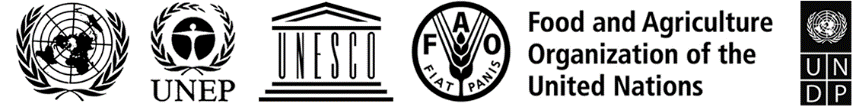 BESIPBES/9/INF/3IPBES/9/INF/3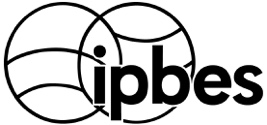 Intergovernmental Science-Policy 
Platform on Biodiversity and 
Ecosystem ServicesDistr.: General 
16 May 2022English onlyDistr.: General 
16 May 2022English onlyNominated byNameAffiliationGenderLink to curriculum vitaeBurkina FasoKarafa BogniniMinistère de la Transition Ecologique et de l'EnvironnementMalehttps://ipbes.net/sites/default/files/webform/nomination_form/57715/CV_Bognini%20Karafa.pdfCameroonEric Bertrand Fokam*University of BueaMalehttps://ipbes.net/system/files/webform/nomination_form/57670/Fokam_Biographical%20Sketch-2022_0.docxDemocratic Republic of the CongoMylor ShutchaUniversité de LubumbashiMalehttps://ipbes.net/system/files/webform/nomination_form/56947/CV%20Mylor%20Ngoy%20Shutcha_December%202021-EN.pdfGhanaChristopher GordonUniversity of GhanaMalehttps://ipbes.net/system/files/webform/nomination_form/57236/C%20%20Gordon%20%20CV%20Jan%202022.docxMadagascarRandriamahaleo Sahoby YvyMinistry of Environment and Sustainable DevelopmentMalehttps://ipbes.net/sites/default/files/webform/nomination_form/57758/CV_randriamahaleo_sahoby_Aout_2021.pdfMalawiJohn KazembeLilongwe University of Agriculture and Natural ResourcesMalehttps://ipbes.net/system/files/webform/nomination_form/57634/John%20Kazembe%20-%20Cv%20%281%29.docxMoroccoMohammed Sghir Taleb*Scientific Institute, Mohammed V University in RabatMalehttps://ipbes.net/system/files/webform/nomination_form/56385/CVTaleb%20November%202021.pdfNigeriaAliyu BarauBayero University KanoMalehttps://ipbes.net/system/files/webform/nomination_form/56970/FULL%20CV%20ALIYU%20%281%29.pdfNigeriaEdu EffiomForest Project Unit, Cross River State
Forestry CommissionFemalehttps://ipbes.net/sites/default/files/webform/nomination_form/57769/Edu%20Effiom%20CV%20Feb%202022.pdfSouth AfricaLuthando Dziba*South African National ParksMalehttps://ipbes.net/system/files/webform/nomination_form/57683/Dr.%20Luthando%20Dziba%20Resume%20-%20IPBES%20MEP.pdfTunisiaHekma AchourIUCN - PPI-OSCAN 3 Small Initiatives Program for Civil Society Organizations of North AfricaFemalehttps://ipbes.net/system/files/webform/nomination_form/57013/Hekma%20Achour%20EN.pdfZambiaFelix Kanungwe KalabaCopperbelt UniversityMalehttps://ipbes.net/system/files/webform/nomination_form/57597/CV%20Felix%20Kalaba_Dec%2021.pdfNominated byNameAffiliationGenderLink to curriculum vitaeChinaNing Wu*Chengdu Institute of Biology, Chinese Academy of SciencesMalehttps://ipbes.net/system/files/webform/nomination_form/57630/CURRICULUM%20VITAE%20of%20NING%20%EF%BC%B7%EF%BC%B5-2022-02-23.docxJapanShizuka Hashimoto*Graduate School of Agricultural and Life Sciences, The University of TokyoMalehttps://ipbes.net/system/files/webform/nomination_form/57622/CVHashimoto%28Feb2022%29.pdfMalaysiaDavid Bin MagintanDepartment of Wildlife and National Parks, Peninsular MalaysiaMalehttps://ipbes.net/sites/default/files/webform/nomination_form/57777/CV%20Dr%20DavidMagintan_PERHILITAN_8.3.2022.pdfMalaysiaZahari Bin IbrahimForestry Department of Peninsular MalaysiaMalehttps://ipbes.net/sites/default/files/webform/nomination_form/57776/CV_Dato%20zahari.pdfNepalMadhav Karki*Institute of Forestry, Tribhuwan UniversityMalehttps://ipbes.net/sites/default/files/webform/nomination_form/57754/Madhav%20Karki_CV_2022.pdfPakistanHamid AhmadFreelanceMalehttps://ipbes.net/system/files/webform/nomination_form/57694/CV%20%20HA%20%2C%20IPBES%20Nomination%20Oct.%20%202020%20%281%29.pdfPakistanRizwan Irshad*Biodiversity Directorate, Ministry of Climate ChangeMalehttps://ipbes.net/system/files/webform/nomination_form/57696/CV%20rizwan%20for%20IPBES.docxNominated byNameAffiliationGenderLink to curriculum vitaeArmeniaAlla AleksanyanSenior researcher at department of geobotany and eco-physiology – institute of botany aft. A.l. Takhtajyan NAS, RA.Femalehttps://ipbes.net/system/files/webform/nomination_form/56951/CV-Alla%20Aleksanyan.pdfAzerbaijanRovshan Abbasov*Khazar UniversityMalehttps://ipbes.net/system/files/webform/nomination_form/56294/CV_Rovshan%20Abbasov_2021.docxBosnia and HerzegovinaMilan MatarugaThe Faculty of Forestry, University of Banja LukaMalehttps://ipbes.net/sites/default/files/webform/nomination_form/57752/cv-M.Mataruga-eng-Mart_2022.pdfTurkeyÖzden Görücü*Faculty of Forestry Kahramanmaraş Sütçü İmam UniversityMalehttps://ipbes.net/system/files/webform/nomination_form/56357/Professor%20%C3%96zden%20G%C3%96R%C3%9CC%C3%9C%20CV.docNominated byName Affiliation GenderLink to curriculum vitaeColombiaGerman Ignacio Andrade Perez*Universidad EANMalehttps://ipbes.net/system/files/webform/nomination_form/57387/ANDRADE%20PEREZ%20GERMAN%20English%202022.docMexicoAdriana Flores Díaz*Universidad IberoamericanaFemalehttps://ipbes.net/system/files/webform/nomination_form/57691/Flores-Diaz_CV_ene_2022es.pdfMexicoAntonio Díaz De León Corral*Innovative Cutting Edge SolutionsMalehttps://ipbes.net/system/files/webform/nomination_form/57692/CV%20AJDLC%20ESPA%C3%91OL%20FEB%202022%20LARGO%20%281%29.docxSaint LuciaMarie-Louise FelixSir Arthur Lewis Community CollegeFemalehttps://ipbes.net/sites/default/files/webform/nomination_form/57730/CV_ML_March2022.pdfSurinameGwendolyn LandburgAnton de Kom University of SurinameFemalehttps://ipbes.net/sites/default/files/webform/nomination_form/57763/CV%20Gwendolyn%20Landburg%20for%20MEP-GRULAC.pdfTrinidad and TobagoRyan MohammedEnvironmental Research Institute Charlotteville (ERIC); Williams College, MassachusettsMalehttps://ipbes.net/sites/default/files/webform/nomination_form/57740/RYAN%20SIMON%20MOHAMMED%20FULL%20CV.pdfUruguayJosé ParueloInstitute of Agricultural Research of UruguayMalehttps://ipbes.net/sites/default/files/webform/nomination_form/57773/CV_Paruelo-2021_ENG.pdfNominated byNameAffiliationGenderLink to curriculum vitaeCanadaCatherine FebriaUniversity of WindsorFemalehttps://ipbes.net/sites/default/files/webform/nomination_form/57764/Catherine_Febria_CV_March2022_condensed.docxCanadaEllen KenchingtonFisheries and Oceans Canada, Government of CanadaFemalehttps://ipbes.net/sites/default/files/webform/nomination_form/57753/CV%20UN%20IPBES%20MEP%20Kenchington.docxFinlandChristopher RaymondUniversity of HelsinkiMalehttps://ipbes.net/sites/default/files/webform/nomination_form/57751/Raymond_CV_Expanded_March_2022_For_IPBES.pdfFranceBenjamin RocheIRD (Institute of Research and Development) MontpellierMalehttps://ipbes.net/sites/default/files/webform/nomination_form/57767/FR_Benjamin%20Roche_CV.pdfGermanyJosef SetteleHelmholtz Centre for Environmental Research – UFZ, Department of Conservation Biology (NSF)Malehttps://ipbes.net/system/files/webform/nomination_form/57644/2.%20CV_Settele_MEP_nomination.pdfItalyAlessio CaprioloISPRA - Italy's Higher Institute for Environment Protection and ResearchMalehttps://ipbes.net/sites/default/files/webform/nomination_form/57748/Curriculum%20Vitae%20A%20Capriolo_English.pdfNetherlandsRob AlkemadeNetherlands Environmental Assessment Agency/Wageningen University and ResearchMalehttps://ipbes.net/sites/default/files/webform/nomination_form/57741/CV%20Rob%20Alkemade_2022.pdfNew ZealandCarolyn LundquistMarine Ecology, National Institute of Water & Atmospheric Research; and School of Environment, University of AucklandFemalehttps://ipbes.net/sites/default/files/webform/nomination_form/57737/Lundquist%20CV_2022Feb_IPBES.docxNorwayRachel TillerSINTEF OceanFemalehttps://ipbes.net/sites/default/files/webform/nomination_form/57742/ACADEMIC%20RESUME%20Rachel%20Tiller%20March%202022.pdfPortugalIsabel Sousa Pinto*University of Porto, PortugalFemalehttps://ipbes.net/system/files/webform/nomination_form/57666/CV%20Isabel%20Sousa%20Pinto%202022F.docSwedenFrauke EckeSwedish University of Agricultural SciencesFemalehttps://ipbes.net/system/files/webform/nomination_form/56475/CV_Frauke%20Ecke_Sweden%20211228.pdfSwitzerlandMarkus Fischer*University of Bern, SwitzerlandMalehttps://ipbes.net/sites/default/files/webform/nomination_form/57757/CV_MarkusFischer09032022IPBESMEPNOMINATION.pdfUnited Kingdom of Great Britain and Northern IrelandMike ChristieUniversity of AberystwythMalehttps://ipbes.net/system/files/webform/nomination_form/57705/3.%20Mike%20Christie%20Full%20CV%202022.docxUnited Kingdom of Great Britain and Northern IrelandPierre FaillerUniversity of PortsmouthMalehttps://ipbes.net/system/files/webform/nomination_form/57706/6.%20Pierre%20Failler%20Long%20CVENG1.docUnited States of AmericaKyle WhyteUniversity of MichiganMalehttps://ipbes.net/sites/default/files/webform/nomination_form/57729/Kyle%20Whyte%20Public%20CV%202021.pdfUnited States of AmericaShana McdermottTrinity UniversityFemalehttps://ipbes.net/sites/default/files/webform/nomination_form/57728/McDermott%20CV%202-3-22.pdf